ПОШТОВАНИ РОДИТЕЉИ/СТАРАТЕЉИОд понедељка, 1. априла 2024. године ОШ „Војвода Путник“ почиње са уписом првака у школску 2024/25. годину. Заказивање термина за тестирање детета омогућено Вам је телефонским путем (011/66-50-139), као и путем услуге „Исказивање интересовања за упис у основну школу“ на адреси https://www.euprava.gov.rs/На Порталу еУправа, доступна је услуга заказивања термина за упис и тестирање детета, која родитељима омогућава да, једним одласком са дететом у школу, заврше све процедуре око уписа и то, без потребе доношења иједног документа у школу. Школа ће, по унапређеној електронској услузи еУписа, по служеној дужности, прибавити податке из, матичне књиге рођених,  евиденције пребивалишта и здравственог информационог система о обављеном лекарском прегледу. Изузетак: Уколико је Ваше дете обавило лекарски преглед у приватној ординацији, уверење о истом, приликом тестирања прилажете Ви!                                                                                                                                                        ОШ „Војвода Путник“                                                                                               Пут за колонију 12	   Рипањ                                                                                                                                                      телефон:                                                                                                            011/ 6650 139          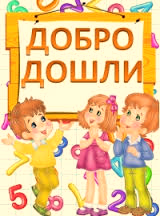 